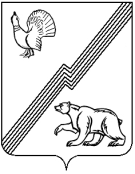 АДМИНИСТРАЦИЯ ГОРОДА ЮГОРСКАХанты-Мансийского автономного округа – Югры ПОСТАНОВЛЕНИЕот  04 мая 2017 года                                                                                                                        № 994 О внесении изменений в постановление администрации города Югорска от 31.10.2013 № 3272 «О муниципальной программе города Югорска «Благоустройство города Югорска на 2014-2020 годы»В соответствии с постановлением администрации города Югорска от 07.10.2013 № 2906 «О муниципальных и ведомственных целевых программах города Югорска», в связи                         с уточнением объемов финансирования программных мероприятий, актуализацией сведений по благоустройству города Югорска за 2016 год:1. Внести в приложение к постановлению администрации города Югорска от 31.10.2013 № 3272 «О муниципальной программе города Югорска «Благоустройство города Югорска                 на 2014-2020 годы» (с изменениями от 07.05.2014 № 2050,от 09.07.2014 № 3308, от 05.08.2014      № 3990, от 18.11.2014 № 6242, от 25.11.2014 № 6406, от 26.05.2015 № 2134, от 26.08.2015                 № 2872, от 26.11.2015 № 3426, от 16.12.2015 № 3619, от 21.12.2015 № 3721, от 19.02.2016                  № 393, от 15.03.2016 № 564, от 27.06.2016 № 1513, от 13.09.2016 № 2223, от 23.11.2016 № 2886, от 22.12.2016 № 3281) следующие изменения:1.1. В паспорте муниципальной программы строку «Финансовое обеспечение муниципальной программы» изложить в новой редакции (приложение 1).1.2. Раздел I изложить в новой редакции (приложение 2).1.3. Таблицу 2 изложить в новой редакции (приложение 3).2. Опубликовать постановление в официальном печатном издании города Югорска                  и разместить на официальном сайте органов местного самоуправления города Югорска.3. Настоящее постановление вступает в силу после его официального опубликования.4. Контроль за выполнением постановления возложить на заместителя главы                      города – директора департамента жилищно-коммунального и строительного комплекса администрации города Югорска В.К. Бандурина.Глава города Югорска                                                                                                    Р.З. СалаховПриложение 1 к постановлениюадминистрации города Югорскаот  04 мая 2017 года   №  994Приложение 2к постановлениюадминистрации города Югорскаот  04 мая 2017 года   №  994Раздел 1. Характеристика текущего состояния сферы социально-экономического развития города ЮгорскаВ целях реализации Федерального закона от 06.10.2003 № 131-ФЗ «Об общих принципах организации местного самоуправления в Российской Федерации», Устава города Югорска, департамент жилищно-коммунального и строительного комплекса администрации города Югорска осуществляет полномочия в решении вопросов местного значения в области жилищно-коммунального хозяйства. Основными из них являются следующие полномочия:- дорожная деятельность в отношении автомобильных дорог местного значения                в границах городского округа, а также осуществление иных полномочий в области использования автомобильных дорог и осуществления дорожной деятельности в соответствии  с законодательством Российской Федерации;- организация ритуальных услуг и содержание мест захоронения;- организация благоустройства и озеленения территории городского округа;- организация освещения улиц.Программа является продолжением работы по благоустройству и озеленению территории города и направлена на дальнейшее улучшение условий проживания и отдыха жителей города с учетом требований Норм и правил по благоустройству территории города Югорска, утвержденных постановлением администрации города Югорска от 30.01.2013 № 250.На 01 января 2017 года на территории города Югорска общая протяжённость освещённых частей улиц, проездов составляет 115,2 км, процент освещённости улиц города составляет 97,8%. Общая площадь зелёных насаждений в пределах городской черты 23 560,5 га, в том числе насаждений общего пользования (парки, сады, скверы и бульвары) – 56 га, озеленение автомобильных дорог  местного значения составляет 22 га, городских лесов 1,8 га. В городе Югорске насчитывается 152 дворовые территории у многоквартирных домов общей площадью 697 971  кв. м.  Количество и площадь благоустроенных дворовых территорий (полностью освещенных, оборудованными местами для проведения досуга и отдыха разными группами населения (спортивные площадки, детские площадки и т.д.), малыми архитектурными формами) составляет 57 дворовых территорий у многоквартирных домов, с площадью дворовых территорий 394 125 кв.м. Охват населения благоустроенными дворовыми территориями (доля населения, проживающего в жилом фонде с благоустроенными дворовыми территориями от общей численности населения города Югорска) составляет 45 %.Все более актуальное значение приобретают мероприятия по созданию благоприятных условий для отдыха населения, охране окружающей среды и важнейшее из них - благоустройство и озеленение населенных мест.Основными проблемами, которые призвана решать муниципальная программа, являются:- освещение улиц города. Строительство и восстановление уличного освещения создаст для населения и автотранспорта безопасную среду обитания, позволит поддержать                             их в удовлетворительном состоянии, обеспечивать здоровые условия отдыха и жизни жителей города. Освещение территорий города создает удобство пользования тротуарами, дорожками, проездами, скверами. Освещение зданий, памятников, фонтанов и световая реклама создают определенный архитектурно-художественный образ вечернего города. Правильное освещение парков, бульваров, скверов, зеленых насаждений и других территорий должно обеспечивать безопасность, нормальную видимость и способствовать максимальному восприятию архитектурно-декоративных качеств окружающих предметов;- озеленение города - важнейшая составная часть в городском хозяйстве. В условиях интенсивного роста застройки городской территории, увеличения количества автомобильных дорог доля площадей зелёных насаждений сокращается. Зеленые насаждения улучшают экологическую обстановку, делают привлекательным облик города;- повышение уровня благоустройства придомовых территорий, создание безопасных            и комфортных условий для проживания жителей города. Дворовые территории являются важнейшей составной частью транспортной системы. От уровня транспортно-эксплуатационного состояния дворовых территорий многоквартирных домов и проездов                     к дворовым территориям во многом зависит качество жизни населения;- в связи с установкой различных малых архитектурных форм, памятников                                  и скульптурных композиций, установленных и подаренных городу в связи с 50-летним юбилеем, возникла необходимость содержать их в надлежащем порядке и проводить текущий ремонт; - в связи с нехваткой мест для захоронения на городском кладбище требуется расширение территории городского кладбища и после расширения обслуживание всей территории городского кладбища;- рост числа безнадзорных и бродячих животных на территории города;- улучшение общего санитарного состояния города. Благоустройство дворов                            не проводилось длительное время, оборудование пришло в ветхое состояние. На некоторых имеющихся детских игровых площадках сохранились немногие элементы оборудования (качалки, качели, горки, скамейки), но они морально и физически устарели, их состояние                  не обеспечивает ни безопасность эксплуатации, ни потребности детей.Установка малых архитектурных форм, скульптурных композиций придает завершенность и некую «изюминку» благоустроенным и озелененным территориям. Процесс благоустройства дворовых территорий многоквартирных домов с асфальтированием внутриквартальных проездов, восстановлением и обновлением элементов озеленения, устройством детских площадок и объектов благоустройства окажет существенное влияние               на социально-экономическое развитие города Югорска.Разработка и реализация муниципальной программы позволят комплексно подойти                  к благоустройству дворовых территорий, внутриквартальных проездов, озеленению города                и содержанию объектов благоустройства, обеспечить их согласованное развитие                              и функционирование, соответственно, более эффективное использование финансовых                            и материальных ресурсов. Также реализация муниципальной программы позволит контролировать ситуацию в городе по предупреждению распространения бешенства, а также других болезней, общих для человека и животных.Таким образом, обеспечение финансирования благоустройства и озеленения, освещения улиц, отлова безнадзорных и бродячих домашних животных на  территории города Югорска является одной из важнейших задач органов власти, от успешного решения которой зависит успех развития экономики города.Приложение 3к постановлениюадминистрации города Югорскаот  04 мая 2017 года   №  994Таблица 2Перечень основных мероприятий муниципальной программы «Благоустройство города Югорска на 2014-2020 годы»Финансовое обеспечение муниципальной программыНа реализацию Программы планируется направить                     из средств бюджета города Югорска и окружного бюджета бюджетные ассигнования в общем объеме 583 365,3                  тыс. руб., в том числе по годам:2014 год – 103 806,5 тыс. рублей;2015 год – 76 839,4 тыс. рублей;2016 год – 90 189,4 тыс. рублей;2017 год – 100 484,0 тыс. рублей;2018 год – 73 273,0 тыс. рублей;2019 год – 69 773,0 тыс. рублей;2020 год – 69 000,0 тыс. рублей.В том числе из средств окружного бюджета в общем объеме 27 493,1 тыс. руб., в том числе по годам:2014 год – 1 560,0 тыс. рублей;2015 год – 1 875,7 тыс. рублей;2016 год – 12 508,6 тыс. рублей;2017 год – 10 452,8 тыс. рублей;2018 год – 548,0 тыс. рублей;2019 год – 548,0 тыс. рублей;2020 год – 0,0 тыс. рублей.В том числе из средств бюджета города Югорска в общем объеме 555 872,2 тыс. руб., в том числе по годам:2014 год – 102 246,5 тыс. рублей;2015 год – 74 963,7 тыс. рублей;2016 год – 77 680,8 тыс. рублей;2017 год – 90 031,2 тыс. рублей;2018 год – 72 725,0 тыс. рублей;2019 год – 69 225,0 тыс. рублей;2020 год – 69 000,0 тыс. рублей.Код строки№ основного мероприятияОсновные мероприятия программы (связь мероприятий с целевыми показателями муниципальной программы)Ответственный исполнитель/ соисполнитель (наименование органа или структурного подразделения, учреждения)Финансовые затраты на реализацию, тыс.руб.Финансовые затраты на реализацию, тыс.руб.Финансовые затраты на реализацию, тыс.руб.Финансовые затраты на реализацию, тыс.руб.Финансовые затраты на реализацию, тыс.руб.Финансовые затраты на реализацию, тыс.руб.Финансовые затраты на реализацию, тыс.руб.Финансовые затраты на реализацию, тыс.руб.Финансовые затраты на реализацию, тыс.руб.Код строки№ основного мероприятияОсновные мероприятия программы (связь мероприятий с целевыми показателями муниципальной программы)Ответственный исполнитель/ соисполнитель (наименование органа или структурного подразделения, учреждения)Источники финансированияВсего2014 год2015 год2016 год 2017 год 2018 год 2019 год 2020 год 1234567891011121301Цель: Комплексное благоустройство и озеленение города ЮгорскаЦель: Комплексное благоустройство и озеленение города ЮгорскаЦель: Комплексное благоустройство и озеленение города ЮгорскаЦель: Комплексное благоустройство и озеленение города ЮгорскаЦель: Комплексное благоустройство и озеленение города ЮгорскаЦель: Комплексное благоустройство и озеленение города ЮгорскаЦель: Комплексное благоустройство и озеленение города ЮгорскаЦель: Комплексное благоустройство и озеленение города ЮгорскаЦель: Комплексное благоустройство и озеленение города ЮгорскаЦель: Комплексное благоустройство и озеленение города ЮгорскаЦель: Комплексное благоустройство и озеленение города ЮгорскаЦель: Комплексное благоустройство и озеленение города Югорска02Задача 1. Благоустройство территорий города ЮгорскаЗадача 1. Благоустройство территорий города ЮгорскаЗадача 1. Благоустройство территорий города ЮгорскаЗадача 1. Благоустройство территорий города ЮгорскаЗадача 1. Благоустройство территорий города ЮгорскаЗадача 1. Благоустройство территорий города ЮгорскаЗадача 1. Благоустройство территорий города ЮгорскаЗадача 1. Благоустройство территорий города ЮгорскаЗадача 1. Благоустройство территорий города ЮгорскаЗадача 1. Благоустройство территорий города ЮгорскаЗадача 1. Благоустройство территорий города ЮгорскаЗадача 1. Благоустройство территорий города Югорска031Выполнение работ по благоустройству города  (1)ДЖКиСКбюджет МО129 915,042 101,516 472,512 711,322 679,714 725,011 225,010 000,0041Выполнение работ по благоустройству города  (1)ДЖКиСКбюджет АО24 134,11 085,01 471,211 673,19 904,80,00,00,0051Выполнение работ по благоустройству города  (1)управление бухгалтерского учета и отчетности бюджет АО65,065,00,00,00,00,00,00,0061Выполнение работ по благоустройству города  (1)Всего154 114,143 251,517 943,724 384,432 584,514 725,011 225,010 000,007Итого по задаче 1Итого по задаче 1Итого по задаче 1бюджет МО129 915,042 101,516 472,512 711,322 679,714 725,011 225,010 000,008Итого по задаче 1Итого по задаче 1Итого по задаче 1бюджет АО24 199,11 150,01 471,211 673,19 904,80,00,00,009Итого по задаче 1Итого по задаче 1Итого по задаче 1Всего154 114,143 251,517 943,724 384,432 584,514 725,011 225,010 000,010Задача 2. Приведение объектов благоустройства в надлежащее санитарно-техническое состояниеЗадача 2. Приведение объектов благоустройства в надлежащее санитарно-техническое состояниеЗадача 2. Приведение объектов благоустройства в надлежащее санитарно-техническое состояниеЗадача 2. Приведение объектов благоустройства в надлежащее санитарно-техническое состояниеЗадача 2. Приведение объектов благоустройства в надлежащее санитарно-техническое состояниеЗадача 2. Приведение объектов благоустройства в надлежащее санитарно-техническое состояниеЗадача 2. Приведение объектов благоустройства в надлежащее санитарно-техническое состояниеЗадача 2. Приведение объектов благоустройства в надлежащее санитарно-техническое состояниеЗадача 2. Приведение объектов благоустройства в надлежащее санитарно-техническое состояниеЗадача 2. Приведение объектов благоустройства в надлежащее санитарно-техническое состояниеЗадача 2. Приведение объектов благоустройства в надлежащее санитарно-техническое состояниеЗадача 2. Приведение объектов благоустройства в надлежащее санитарно-техническое состояние112Содержание и текущий ремонт объектов благоустройства в городе Югорске (2,3,4,5)ДЖКиСКбюджет МО406 753,356 975,055 257,362 169,564 351,556 000,056 000,056 000,0122Содержание и текущий ремонт объектов благоустройства в городе Югорске (2,3,4,5)ДЖКиСКбюджет АО321,50,00,0321,50,00,00,00,0132Содержание и текущий ремонт объектов благоустройства в городе Югорске (2,3,4,5)управление бухгалтерского учета и отчетности бюджет АО0,00,00,00,00,00,00,00,0142Содержание и текущий ремонт объектов благоустройства в городе Югорске (2,3,4,5)Всего407 074,856 975,055 257,362 491,064 351,556 000,056 000,056 000,015Итого по задаче 2Итого по задаче 2Итого по задаче 2бюджет МО406 753,356 975,055 257,362 169,564 351,556 000,056 000,056 000,016Итого по задаче 2Итого по задаче 2Итого по задаче 2бюджет АО321,50,00,0321,50,00,00,00,017Итого по задаче 2Итого по задаче 2Итого по задаче 2Всего407 074,856 975,055 257,362 491,064 351,556 000,056 000,056 000,018Задача 3. Регулирование численности безнадзорных и бродячих животныхЗадача 3. Регулирование численности безнадзорных и бродячих животныхЗадача 3. Регулирование численности безнадзорных и бродячих животныхЗадача 3. Регулирование численности безнадзорных и бродячих животныхЗадача 3. Регулирование численности безнадзорных и бродячих животныхЗадача 3. Регулирование численности безнадзорных и бродячих животныхЗадача 3. Регулирование численности безнадзорных и бродячих животныхЗадача 3. Регулирование численности безнадзорных и бродячих животныхЗадача 3. Регулирование численности безнадзорных и бродячих животныхЗадача 3. Регулирование численности безнадзорных и бродячих животныхЗадача 3. Регулирование численности безнадзорных и бродячих животныхЗадача 3. Регулирование численности безнадзорных и бродячих животных193Санитарный отлов безнадзорных и бродячих  животных (6)ДЖКиСКбюджет МО19 203,93 170,03 233,92 800,03 000,02 000,02 000,03 000,0203Санитарный отлов безнадзорных и бродячих  животных (6)ДЖКиСКбюджет АО2 711,1377,0372,5473,0496,2496,2 496,2 0,0 213Санитарный отлов безнадзорных и бродячих  животных (6)управление бухгалтерского учета и отчетности бюджет АО261,433,032,041,051,851,851,80,0223Санитарный отлов безнадзорных и бродячих  животных (6)Всего22 176,43 580,03 638,43 314,03 548,02 548,02 548,03 000,023Итого по задаче 3Итого по задаче 3Итого по задаче 3бюджет МО19 203,93 170,03 233,92 800,03 000,02 000,02 000,03 000,024Итого по задаче 3Итого по задаче 3Итого по задаче 3бюджет АО2 972,5410,0404,5514,0548,0548,0548,00,025Итого по задаче 3Итого по задаче 3Итого по задаче 3Всего22 176,43 580,03 638,43 314,03 548,02 548,02 548,03 000,026ВСЕГО ПО МУНИЦИПАЛЬНОЙ ПРОГРАММЕ Хбюджет МО555 872,2102 246,574 963,777 680,890 031,272 725,069 225,069 000,027ВСЕГО ПО МУНИЦИПАЛЬНОЙ ПРОГРАММЕ Хбюджет АО27 493,11 560,01 875,712 508,610 452,8548,0548,00,028ВСЕГО ПО МУНИЦИПАЛЬНОЙ ПРОГРАММЕ ХВсего583 365,3103 806,576 839,490 189,4100 484,073 273,069 773,069 000,029в том числе:30Ответственный исполнитель  ДЖКиСКХбюджет МО555 872,2102 246,574 963,777 680,890 031,272 725,069 225,069 000,031Ответственный исполнитель  ДЖКиСКХбюджет АО27 166,71 462,01 843,712 467,610 401,0496,2496,20,032Ответственный исполнитель  ДЖКиСКХВсего583 038,9103 708,576 807,490 148,4100 432,273 221,269 721,269 000,033Соисполнитель: Управление бухгалтерского учета и отчетности Хбюджет АО326,498,032,041,051,851,851,80,034Соисполнитель: Управление бухгалтерского учета и отчетности ХВсего326,498,032,041,051,851,851,80,0